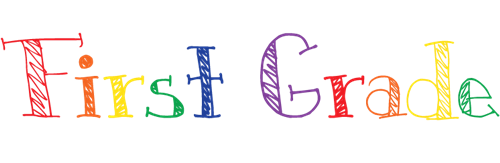 MondayTuesdayWednesdayThursdayFriday8:15 - 8:45 Morning WorkMorning WorkMorning WorkMorning WorkMorning Work8:45 - 9:30ARTTECHNOLOGYMUSICSPANISHGYM9:30 - 9:45SnackSnackSnackSnackSnack9:45 - 11:15ELA CentersELA CentersELA CentersELA CentersELA Centers11:15 - 11:45 - 12:15Lunch/RecessLunch/RecessLunch/RecessLunch/RecessLunch/Recess12:15 - 1:00WritingWritingWritingWritingWriting1:00 - 1:45SPANISHGYMARTTECHNOLOGYMUSIC1:45- 2:45MATH CentersMATH CentersMATH CentersMATH CentersMATH Centers2:45-3:15Science + S.S.Science + S.S.Science + S.S.Science + S.S.Science + S.S.3:20-4:00DismissalDismissalDismissalDismissalDismissal